6th Annual Veterans for Peace  Scholarships 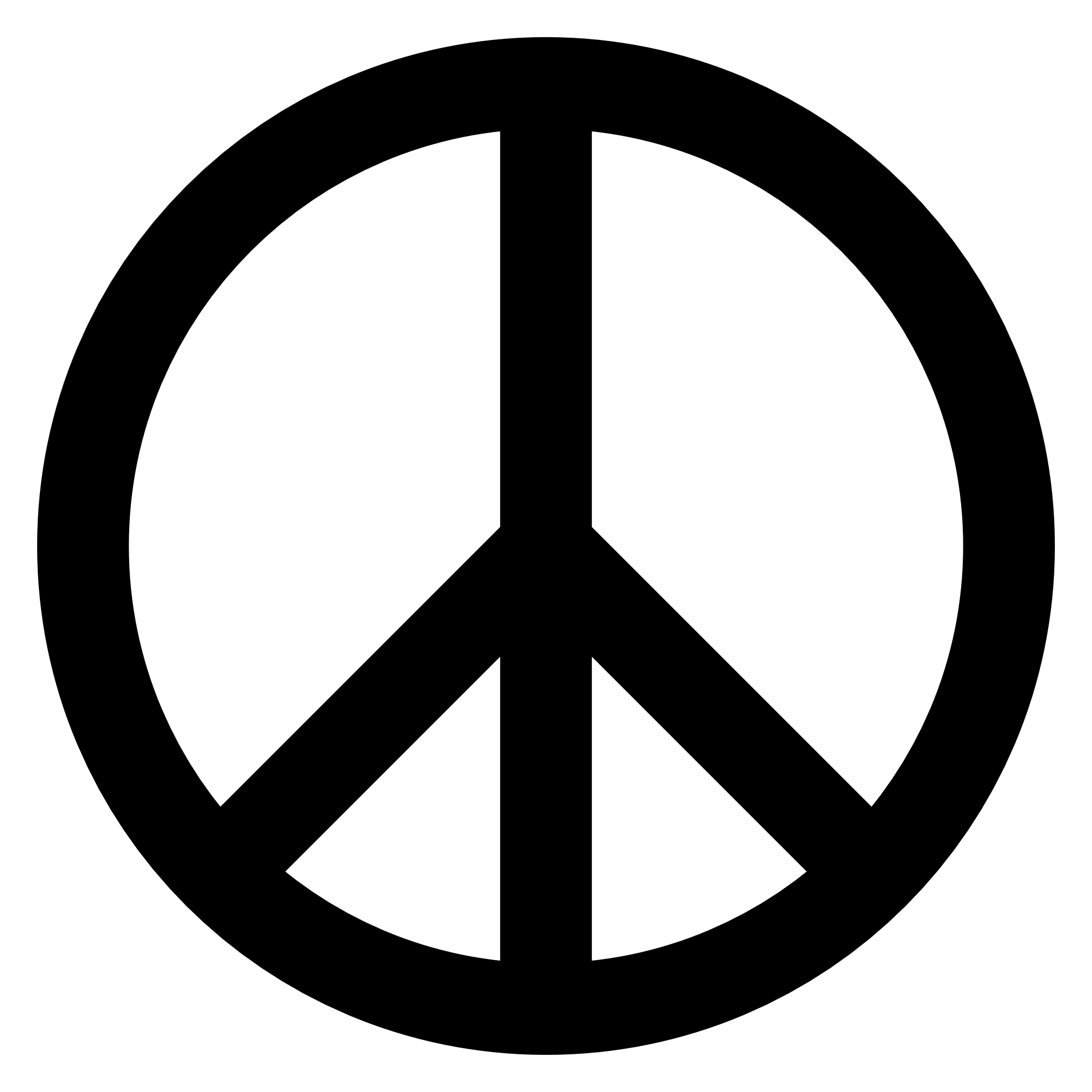 Gainesville Veterans for Peace Chapter 14 announces its sixth annual college Peace Scholarships. 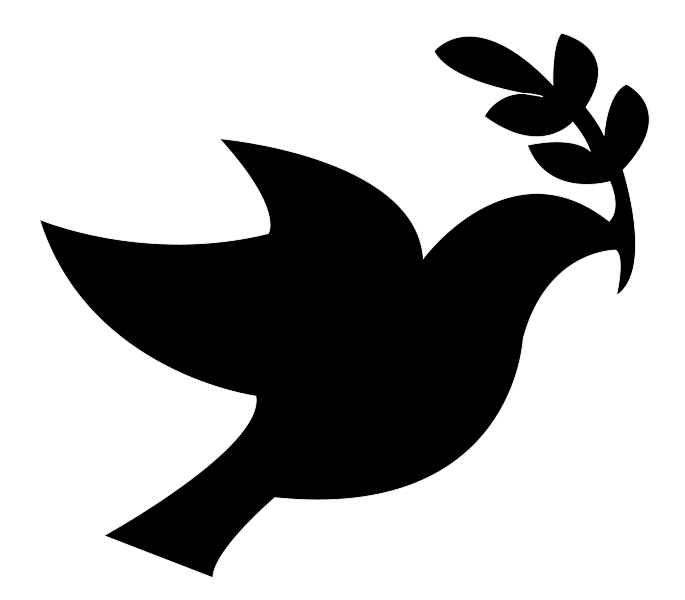 vzSUBMISSION DEADLINE: The deadline for the scholarship application is April 24, 2020Peace Scholarship recipients will be announced at the Gainesville VFP Peace Poetry Awards Ceremony in May. Questions: contact Paul Ortiz at: ortizprof@gmail.com or 831-334-0131.The full announcement and instructions for applying may be found on our web site, at http://www.vfpgainesville.org/Gainesville Veterans for Peace Chapter 14 announces its 6th annual college Peace Scholarships for the spring of 2020. We are awarding three higher education scholarships of $750 each for high school seniors, college students or adults with a commitment and leadership in activities involving: peace & social justice, conflict resolution and/or nonviolent social change.